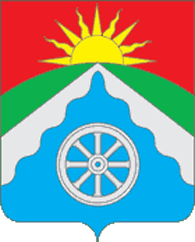 РОССИЙСКАЯ ФЕДЕРАЦИЯОРЛОВСКАЯ ОБЛАСТЬАДМИНИСТРАЦИЯ ВЕРХОВСКОГО РАЙОНАПОСТАНОВЛЕНИЕ27 октября 2023 г.                                                                                         №  647Об утверждении муниципальной программы Верховского района«Профилактика правонарушений и усиление борьбы с преступностью  в Верховском районе на 2024-2026 годы»В целях профилактики правонарушений и борьбы с преступностью, руководствуясь статьей 179 Бюджетного кодекса Российской Федерации, постановлением администрации Верховского района от 16.12.2013 № 694 «Об утверждении Положения «О порядке разработки, реализации и оценки эффективности муниципальных программ Верховского района» администрация Верховского района Орловской областип о с т а н о в л я е т:1. Утвердить муниципальную программу Верховского района Орловской области «Профилактика правонарушений и усиление борьбы с преступностью в Верховском районе на 2024 - 2026 годы» (далее - Программа) согласно приложению.2. Признать утратившим силу постановление администрации Верховского района от 15 ноября 2021 года № 566 «Об утверждении муниципальной программы Верховского района «Профилактика правонарушений и усиление борьбы с преступность на 2022-2024 годы». 3. Финансовому отделу администрации Верховского района Орловской области (Л.М. Моргунова) обеспечить финансирование мероприятий Программы в 2024-2026 годах.4. Управлению организационно-правой, кадровой работы и делопроизводства администрации Верховского района Орловской области (Л.В.Ягупова) обеспечить обнародование настоящего постановления на официальном сайте администрации Верховского района Орловской области в информационно-телекоммуникационной сети «Интернет» (adminverhov.ru.).5. Настоящее постановление вступает в силу с 1 января 2024 года.6. Контроль за исполнением настоящего постановления возложить на заместителя главы администрации Верховского района, начальника финансового отдела Моргунову Л.М.Глава Верховского района                                         В.А.ГладскихПАСПОРТ МУНИЦИПАЛЬНОЙ ПРОГРАММЫ «ПРОФИЛАКТИКА ПРАВОНАРУШЕНИЙ И УСИЛЕНИЕ БОРЬБЫ С ПРЕСТУПНОСТЬЮ  В ВЕРХОВСКОМ РАЙОНЕ  ОРЛОВСКОЙ ОБЛАСТИ НА 2024-2026 ГОДЫ»РАЗДЕЛ 1. СОДЕРЖАНИЕ ПРОБЛЕМЫ И ОБОСНОВАНИЕ НЕОБХОДИМОСТИ ЕЕ РЕШЕНИЯ         Настоящая Программа разработана для объединения усилий всех правоохранительных органов, заинтересованных организаций и общественных объединений граждан при поддержке органов представительной и исполнительной власти Верховского района Орловской области по противодействию преступности.          Меры, предусмотренные настоящей Программой, являются основой для создания единого механизма по борьбе с преступностью с включением в него всех органов государственной и исполнительной власти района, без которого невозможно комплексное решение проблем профилактики и раскрытия преступлений. Их решение возможно лишь при реализации системы мер, согласованных во времени, в территориальном и отраслевых аспектах, через координированные действия органов государственной власти, местного самоуправления и всех субъектов правоохранительной деятельности.РАЗДЕЛ 2. ОСНОВНЫЕ ЦЕЛИ И ЗАДАЧИ ПРОГРАММЫЦелью Программы является обеспечение безопасности граждан на территории Верховского района.Для достижения поставленной цели необходимо решение следующихзадач:   - снижение уровня преступности на территории Верховского района Орловской области;     - активизация участия и улучшение координации деятельности органов власти и местного самоуправления в предупреждении правонарушений;    - вовлечение в предупреждение правонарушений предприятий, учреждений, организаций всех форм собственности, а также общественных организаций;   - повышение оперативности реагирования на заявления и сообщения о правонарушениях за счет наращивания сил правопорядка и технических средств контроля над ситуацией в общественных местах;   - оптимизация работы по предупреждению и профилактике правонарушений, совершаемых на улице и в общественных местах;   -	выявление и устранение причин и условий, способствующих совершению правонарушений;   - укрепление доверия общества к правоохранительным органам и органам власти.РАЗДЕЛ 3. ОБЪЕМЫ И ИСТОЧНИКИ ФИНАНСИРОВАНИЯФинансирование Программы осуществляется за счет средств районного бюджета – 9 тыс. руб. Сумма расходов на финансирование Программы по годам составит: 2024 год – 3 тыс.руб.;  2025 год – 3 тыс.руб.; 2026 год – 3 тыс.руб.РАЗДЕЛ 4. МЕХАНИЗМ РЕАЛИЗАЦИИ ПРОГРАММЫ И КОНТРОЛЬ НАД ХОДОМ ЕЕ ВЫПОЛНЕНИЯМеханизм реализации Программы базируется на принципах партнерства органов исполнительной власти района, органов местного самоуправления и организаций, в том числе общественных, а также четкого разграничения полномочий и ответственности всех исполнителей Программы.  Контроль над исполнением Программы осуществляет администрация Верховского района Орловской области.РАЗДЕЛ 5. ОЖИДАЕМЫЕ КОНЕЧНЫЕ РЕЗУЛЬТАТЫСоциально-экономическая эффективность реализации Программы выражается в ослаблении позиций организованной преступности, декриминализации экономики, снижении уровня криминализации подростковой среды, криминальной активности со стороны ранее судимых граждан, повышении эффективности профилактики правонарушений, утверждения принципа неотвратимости ответственности за совершенное правонарушение, оздоровление обстановки на улицах и в других общественных местах, укрепления безопасности объектов жизнеобеспечения и особой важности, сокращения латентной преступности, установления тесной взаимосвязи населения и общественных институтов с правоохранительными органами.      Оценка социально-экономической эффективности реализации Программы будет производиться путем сравнения текущих значений основных целевых показателей с установленными Программой значениями. Использование указанных показателей обеспечит мониторинг криминогенной ситуации в районе за период реализации Программы в целях уточнения ее задач и мероприятий.ПЕРЕЧЕНЬмероприятий муниципальной программы «Профилактика правонарушений и укрепление общественной безопасности на территории Верховского района Орловской области на 2024-2026 годы»Программные мероприятияНаименование ПрограммыМуниципальная программа ««Профилактика правонарушений и усиление борьбы с преступностью в Верховском районе на 2024 - 2026 годы» (далее Программа)Заказчик Программы Администрация Верховского района Орловской    области.Разработчик Программы Администрация Верховского района Орловской  областиЦель Программы Обеспечение безопасности граждан на   территории Верховского района Орловской областиЗадачи ПрограммыОсновной задачей Программы является снижение уровня преступности на территории Верховского района Орловской области.Сроки реализации Программы2024-2026 годыОбъемы и источники финансирования ПрограммыФинансирование Программы осуществляется за счет средств районного бюджета – 9 тыс.руб. Сумма расходов на финансирование Программы по годам составит:2024 год-   3 тыс.руб.;2025 год – 3 тыс.руб.;2026 год – 3 тыс.руб..Конечные результаты реализации Программы- повышение эффективности государственной системы социальной профилактики правонарушений;- уменьшение общего числа совершаемых преступлений;- снижение уровня рецидивной и "бытовой" преступности;- улучшение профилактики правонарушений в среде несовершеннолетних и молодежи;- снижение количества преступлений, связанных с незаконным оборотом наркотических и психотропных веществ;- повышение уровень доверия населения к правоохранительным органамОрганизация контроля над исполнением ПрограммыЗаместитель главы администрации Верховского района Орловской области №п/пНаименованиемероприятияНаименованиемероприятияСрокреалиизации  мероприятия(годы)ИсточникфинансированияпрограммыРасходы по годам реализации, тыс. руб.Расходы по годам реализации, тыс. руб.Расходы по годам реализации, тыс. руб.Расходы по годам реализации, тыс. руб.ОтветственныйисполнительОтветственныйисполнитель№п/пНаименованиемероприятияНаименованиемероприятияСрокреалиизации  мероприятия(годы)Источникфинансированияпрограммы2024202520252026ОтветственныйисполнительОтветственныйисполнитель1. Нормативно-правовое, организационное и ресурсное обеспечение Программы1. Нормативно-правовое, организационное и ресурсное обеспечение Программы1. Нормативно-правовое, организационное и ресурсное обеспечение Программы1. Нормативно-правовое, организационное и ресурсное обеспечение Программы1. Нормативно-правовое, организационное и ресурсное обеспечение Программы1. Нормативно-правовое, организационное и ресурсное обеспечение Программы1. Нормативно-правовое, организационное и ресурсное обеспечение Программы1. Нормативно-правовое, организационное и ресурсное обеспечение Программы1. Нормативно-правовое, организационное и ресурсное обеспечение Программы1.1.Разработка плана работы межведомственной  комиссии  по профилактике правонарушений Верховского района  Орловской области - 1Разработка плана работы межведомственной  комиссии  по профилактике правонарушений Верховского района  Орловской области - 12024-2026 годы, ежегодно в срок 31 декабряИтого:Главный специалист по организационной работе Управления организационно- правовой, кадровой работы, делопроизводства и архива администрации Верховского района Орловской областиГлавный специалист по организационной работе Управления организационно- правовой, кадровой работы, делопроизводства и архива администрации Верховского района Орловской области1.1.Разработка плана работы межведомственной  комиссии  по профилактике правонарушений Верховского района  Орловской области - 1Разработка плана работы межведомственной  комиссии  по профилактике правонарушений Верховского района  Орловской области - 12024-2026 годы, ежегодно в срок 31 декабряРайонный бюджетГлавный специалист по организационной работе Управления организационно- правовой, кадровой работы, делопроизводства и архива администрации Верховского района Орловской областиГлавный специалист по организационной работе Управления организационно- правовой, кадровой работы, делопроизводства и архива администрации Верховского района Орловской области1.2.Проведение совместныхкоординационныхсовещаний правоохранительных органов по вопросам взаимодействия в борьбе с преступностью Проведение совместныхкоординационныхсовещаний правоохранительных органов по вопросам взаимодействия в борьбе с преступностью 2024-2026 годы, ежегодно, не реже одного раза год в срок до 31 декабряИтого:Начальник ОМВД России по Верховскому районуНачальник ОМВД России по Верховскому району1.2.Проведение совместныхкоординационныхсовещаний правоохранительных органов по вопросам взаимодействия в борьбе с преступностью Проведение совместныхкоординационныхсовещаний правоохранительных органов по вопросам взаимодействия в борьбе с преступностью 2024-2026 годы, ежегодно, не реже одного раза год в срок до 31 декабряРайонный бюджетНачальник ОМВД России по Верховскому районуНачальник ОМВД России по Верховскому району2. Профилактика правонарушений2. Профилактика правонарушений2. Профилактика правонарушений2. Профилактика правонарушений2. Профилактика правонарушений2. Профилактика правонарушений2. Профилактика правонарушений2. Профилактика правонарушений2. Профилактика правонарушений2.1.Проведение разъяснительной работы в образовательных учреждениях об ответственности за противоправное поведение с привлечением представителей органов образования и по деламмолодежи Проведение разъяснительной работы в образовательных учреждениях об ответственности за противоправное поведение с привлечением представителей органов образования и по деламмолодежи 2024-2026Ежегодно с сентября по майИтого:начальник Управления образования, молодёжной политики, физической культуры и спорта администрации Верховского района Орловской области;секретарь КДН и ЗП администрации Верховского района Орловской области;начальник ОМВД России по Верховскому районуначальник Управления образования, молодёжной политики, физической культуры и спорта администрации Верховского района Орловской области;секретарь КДН и ЗП администрации Верховского района Орловской области;начальник ОМВД России по Верховскому району2.1.Проведение разъяснительной работы в образовательных учреждениях об ответственности за противоправное поведение с привлечением представителей органов образования и по деламмолодежи Проведение разъяснительной работы в образовательных учреждениях об ответственности за противоправное поведение с привлечением представителей органов образования и по деламмолодежи 2024-2026Ежегодно с сентября по майРайонный бюджетначальник Управления образования, молодёжной политики, физической культуры и спорта администрации Верховского района Орловской области;секретарь КДН и ЗП администрации Верховского района Орловской области;начальник ОМВД России по Верховскому районуначальник Управления образования, молодёжной политики, физической культуры и спорта администрации Верховского района Орловской области;секретарь КДН и ЗП администрации Верховского района Орловской области;начальник ОМВД России по Верховскому району2.1.Проведение разъяснительной работы в образовательных учреждениях об ответственности за противоправное поведение с привлечением представителей органов образования и по деламмолодежи Проведение разъяснительной работы в образовательных учреждениях об ответственности за противоправное поведение с привлечением представителей органов образования и по деламмолодежи 2024-2026Ежегодно с сентября по майРайонный бюджетначальник Управления образования, молодёжной политики, физической культуры и спорта администрации Верховского района Орловской области;секретарь КДН и ЗП администрации Верховского района Орловской области;начальник ОМВД России по Верховскому районуначальник Управления образования, молодёжной политики, физической культуры и спорта администрации Верховского района Орловской области;секретарь КДН и ЗП администрации Верховского района Орловской области;начальник ОМВД России по Верховскому району2.1.Проведение разъяснительной работы в образовательных учреждениях об ответственности за противоправное поведение с привлечением представителей органов образования и по деламмолодежи Проведение разъяснительной работы в образовательных учреждениях об ответственности за противоправное поведение с привлечением представителей органов образования и по деламмолодежи 2024-2026Ежегодно с сентября по майРайонный бюджет2.2.Организация и проведение информационно-пропагандистских мероприятий в сфере противодействия коррупции (Изготовление  информационных материалов)Организация и проведение информационно-пропагандистских мероприятий в сфере противодействия коррупции (Изготовление  информационных материалов)2024-2026, Ежегодно в срок до 31 декабряИтого:1,001,001,001,001,00главный специалист по кадровой работе Управления организационно-правовой, кадровой работы, делопроизводства и архива администрации Верховского района Орловской областиглавный специалист по кадровой работе Управления организационно-правовой, кадровой работы, делопроизводства и архива администрации Верховского района Орловской области2.2.Организация и проведение информационно-пропагандистских мероприятий в сфере противодействия коррупции (Изготовление  информационных материалов)Организация и проведение информационно-пропагандистских мероприятий в сфере противодействия коррупции (Изготовление  информационных материалов)2024-2026, Ежегодно в срок до 31 декабряРайонный бюджет1,001,001,001,001,00главный специалист по кадровой работе Управления организационно-правовой, кадровой работы, делопроизводства и архива администрации Верховского района Орловской областиглавный специалист по кадровой работе Управления организационно-правовой, кадровой работы, делопроизводства и архива администрации Верховского района Орловской области2.3.Информирование населения о состоянии и мерах по предупреждению беспризорности, безнадзорности, правонарушений несовершеннолетних, защите их прав на территории Верховского района, изготовление агитационно-просветительского материала, направленного на профилактику правонарушений среди подростковИнформирование населения о состоянии и мерах по предупреждению беспризорности, безнадзорности, правонарушений несовершеннолетних, защите их прав на территории Верховского района, изготовление агитационно-просветительского материала, направленного на профилактику правонарушений среди подростков2024-2026,Ежегодно в срок до 31 декабряИтого:1,001,001,001,001,00секретарь КДН и ЗП администрации Верховского района Орловской областисекретарь КДН и ЗП администрации Верховского района Орловской области2.3.Информирование населения о состоянии и мерах по предупреждению беспризорности, безнадзорности, правонарушений несовершеннолетних, защите их прав на территории Верховского района, изготовление агитационно-просветительского материала, направленного на профилактику правонарушений среди подростковИнформирование населения о состоянии и мерах по предупреждению беспризорности, безнадзорности, правонарушений несовершеннолетних, защите их прав на территории Верховского района, изготовление агитационно-просветительского материала, направленного на профилактику правонарушений среди подростков2024-2026,Ежегодно в срок до 31 декабряРайонный бюджет1,001,001,001,001,00секретарь КДН и ЗП администрации Верховского района Орловской областисекретарь КДН и ЗП администрации Верховского района Орловской области2.4.Информирование населения, с целью предотвращения совершения имущественных преступлений, совершаемых с использованием информационно- коммуникационных технологийИнформирование населения, с целью предотвращения совершения имущественных преступлений, совершаемых с использованием информационно- коммуникационных технологий2024-2026,Ежегодно в срок до 31 декабряИтого:1,001,001,001,001,00главный специалист по организационной работе Управления организационно- правовой, кадровой работы, делопроизводства и архива администрации Верховского района Орловской областиглавный специалист по организационной работе Управления организационно- правовой, кадровой работы, делопроизводства и архива администрации Верховского района Орловской области2.4.Информирование населения, с целью предотвращения совершения имущественных преступлений, совершаемых с использованием информационно- коммуникационных технологийИнформирование населения, с целью предотвращения совершения имущественных преступлений, совершаемых с использованием информационно- коммуникационных технологий2024-2026,Ежегодно в срок до 31 декабряРайонный бюджет1,001,001,001,001,00главный специалист по организационной работе Управления организационно- правовой, кадровой работы, делопроизводства и архива администрации Верховского района Орловской областиглавный специалист по организационной работе Управления организационно- правовой, кадровой работы, делопроизводства и архива администрации Верховского района Орловской области2.5.Организация и проведениеширокомасштабной акции «Полиция и дети», направленной на комплексное решение проблемнесовершеннолетних, оказавшихся в трудной жизненной ситуации, создание условий для их социализации и подготовки кполноценной жизни в обществе, выявление и пресечение фактов нарушений правнесовершеннолетних Организация и проведениеширокомасштабной акции «Полиция и дети», направленной на комплексное решение проблемнесовершеннолетних, оказавшихся в трудной жизненной ситуации, создание условий для их социализации и подготовки кполноценной жизни в обществе, выявление и пресечение фактов нарушений правнесовершеннолетних 2024-2026Ежегодно до 31 декабряИтого:начальник ОМВД России по Верховскому району;директор БУ ОО «ЦСОН Верховского района»;начальник Управления образования, молодёжной политики, физической культуры и спорта администрации Верховского района Орловской области;секретарь КДН и ЗП при администрации Верховского районаначальник ОМВД России по Верховскому району;директор БУ ОО «ЦСОН Верховского района»;начальник Управления образования, молодёжной политики, физической культуры и спорта администрации Верховского района Орловской области;секретарь КДН и ЗП при администрации Верховского района2.5.Организация и проведениеширокомасштабной акции «Полиция и дети», направленной на комплексное решение проблемнесовершеннолетних, оказавшихся в трудной жизненной ситуации, создание условий для их социализации и подготовки кполноценной жизни в обществе, выявление и пресечение фактов нарушений правнесовершеннолетних Организация и проведениеширокомасштабной акции «Полиция и дети», направленной на комплексное решение проблемнесовершеннолетних, оказавшихся в трудной жизненной ситуации, создание условий для их социализации и подготовки кполноценной жизни в обществе, выявление и пресечение фактов нарушений правнесовершеннолетних 2024-2026Ежегодно до 31 декабряРайонный бюджетначальник ОМВД России по Верховскому району;директор БУ ОО «ЦСОН Верховского района»;начальник Управления образования, молодёжной политики, физической культуры и спорта администрации Верховского района Орловской области;секретарь КДН и ЗП при администрации Верховского районаначальник ОМВД России по Верховскому району;директор БУ ОО «ЦСОН Верховского района»;начальник Управления образования, молодёжной политики, физической культуры и спорта администрации Верховского района Орловской области;секретарь КДН и ЗП при администрации Верховского района2.6.Подготовка и распространение в средствах массовой информации и социальных сетях материалов, разъясняющих положения нормативных правовых актов, предусматривающих ответственность за совершение правонарушений по мотивам расовой, национальной, религиозной ненависти или враждыПодготовка и распространение в средствах массовой информации и социальных сетях материалов, разъясняющих положения нормативных правовых актов, предусматривающих ответственность за совершение правонарушений по мотивам расовой, национальной, религиозной ненависти или вражды2024-2026Ежегодно до 31 декабряИтого:начальник управления образования, молодёжной политики, физической культуры и спорта администрации Верховского района,главный специалист по организационно работе Управления организационно- правовой, кадровой работы, делопроизводства и архива администрации Верховского района;секретарь КДН и ЗП при администрации Верховского района, начальник ОМВД России по Верховскому району,директор БУ ОО «ЦСОН Верховского района» начальник управления образования, молодёжной политики, физической культуры и спорта администрации Верховского района,главный специалист по организационно работе Управления организационно- правовой, кадровой работы, делопроизводства и архива администрации Верховского района;секретарь КДН и ЗП при администрации Верховского района, начальник ОМВД России по Верховскому району,директор БУ ОО «ЦСОН Верховского района» 